State of Connecticut Department of Education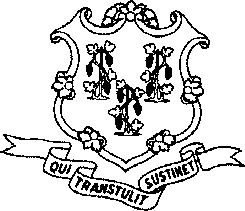 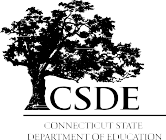 Health Assessment RecordTo Parent or Guardian:In order to provide the best educational experience, school personnel must understand your child’s health needs. This form requests information from you (Part 1) which will also be helpful to the health care provider when he or she completes the medical evaluation (Part 2) and the oral assessment (Part 3).State law requires complete primary immunizations and a health assess- ment by a legally qualified practitioner of medicine, an advanced practice registered nurse or registered nurse, licensed pursuant to chapter 378, a physi-cian assistant, licensed pursuant to chapter 370, a school medical advisor, or a legally qualified practitioner of medicine, an advanced practice registered nurse or a physician assistant stationed at any military base prior to school entrance in Connecticut (C.G.S. Secs. 10-204a and 10-206). An immunization update and additional health assessments are required in the 6th or 7th grade and in the 9th or 10th grade. Specific grade level will be determined by the local board of education. This form may also be used for health assessments required every year for students participating on sports teams.Please printAddress (Street, Town and ZIP code)Health Insurance Company/Number* or Medicaid/Number*Does your child have health insurance?	Y	N Does your child have dental insurance?	Y	N* If applicableIf your child does not have health insurance, call 1-877-CT-HUSKYPart 1 — To be completed by parent/guardian.Please answer these health history questions about your child before the physical examination.Please circle Y if “yes” or N if “no.” Explain all “yes” answers in the space provided below.Please explain all “yes” answers here. For illnesses/injuries/etc., include the year and/or your child’s age at the time.Is there anything you want to discuss with the school nurse? Y N If yes, explain:Please list any medications your child will need to take in school:All medications taken in school require a separate Medication Authorization Form signed by a health care provider and parent/guardian.HAR-3 REV. 7/2018To be maintained in the student’s Cumulative School Health RecordPart 2 — Medical EvaluationHAR-3 REV. 7/2018Health Care Provider must complete and sign the medical evaluation and physical examinationStudent Name   	❑ I have reviewed the health history information provided in Part 1 of this formPhysical ExamBirth Date   	Date of Exam    	Note: *Mandated Screening/Test to be completed by provider under Connecticut State Law*Height	in. / 	%	*Weight	lbs. / 	%	BMI	/ 	% Pulse  	*Blood Pressure	/  	NormalDescribe AbnormalOrthoNormalDescribe AbnormalScreeningsTB: High-risk group?	❑ No	❑ Yes	PPD date read:	Results:	Treatment:*IMMUNIZATIONS❑ Up to Date or ❑ Catch-up Schedule: MUST HAVE IMMUNIZATION RECORD ATTACHED*Chronic Disease Assessment:Asthma	❑ No	❑ Yes: ❑ Intermittent ❑ Mild Persistent ❑ Moderate Persistent ❑ Severe Persistent ❑ Exercise inducedIf yes, please provide a copy of the Asthma Action Plan to SchoolAnaphylaxis ❑ No	❑ Yes: ❑ Food ❑ Insects ❑ Latex ❑ Unknown sourceAllergies	If yes, please provide a copy of the Emergency Allergy Plan to SchoolHistory of Anaphylaxis	❑ No	❑ Yes	Epi Pen required	❑ No	❑ YesDiabetes	❑ No	❑ Yes:   ❑ Type I	❑ Type II	Other Chronic Disease: Seizures	❑ No	❑ Yes, type:❑ This student has a developmental, emotional, behavioral or psychiatric condition that may affect his or her educational experience. Explain:	 Daily Medications (specify):  	This student may: ❑ participate fully in the school program❑ participate in the school program with the following restriction/adaptation:  	This student may: ❑ participate fully in athletic activities and competitive sports❑ participate in athletic activities and competitive sports with the following restriction/adaptation:  	❑ Yes ❑ No Based on this comprehensive health history and physical examination, this student has maintained his/her level of wellness. Is this the student’s medical home?  ❑ Yes ❑ No	❑ I would like to discuss information in this report with the school nurse.Part 3 — Oral Health Assessment/ScreeningHAR-3 REV. 7/2018Health Care Provider must complete and sign the oral health assessment.To Parent(s) or Guardian(s):State law requires that each local board of education request that an oral health assessment be conducted prior to public school enrollment, in either grade six or grade seven, and in either grade nine or grade ten (Public Act No. 18-168). The specific grade levels will be determined by the local board of education. The oral health assessment shall include a dental examination by a dentist or a visual screening and risk assessment for oral health conditions by a dental hygienist, or by a legally qualified practitioner of medicine, physician assistant or advanced practice registered nurse who has been trained in conducting an oral health assessment as part of a training program approved by the Commissioner of Public Health.Home AddressRecommendation(s) by health care provider:  	I give permission for release and exchange of information on this form between the school nurse and health care provider for confidentialuse in meeting my child’s health and educational needs in school.Signature of Parent/Guardian	DateStudent Name:  	Birth Date:  	HAR-3 REV. 7/2018Immunization RecordTo the Health Care Provider: Please complete and initial below.Vaccine (Month/Day/Year) Note: *Minimum requirements prior to school enrollment. At subsequent exams, note booster shots only.Disease Hx  			 			 		 of above	(Specify)			(Date)			(Confirmed by)Exemption: Religious   	Medical: Permanent   	Temporary  	Date:   	Renew Date:  		 		 		 	Religious exemption documentation is required upon school enrollment and then renewed at 7th grade entry.Medical exemptions that are temporary in nature must be renewed annually.Immunization Requirements for Newly Enrolled Students at Connecticut Schools (as of 8/1/17)KINDERGARTEN THROUGH GRADE 6DTaP: At least 4 doses, with the final dose on or after the 4th birthday; students who start the series at age 7 or older only need a total of 3 doses of tetanus-diphtheria containing vaccine.Polio: At least 3 doses, with the final dose onor after the 4th birthday.MMR: 2 doses at least 28 days apart, with the 1st dose on or after the 1st birthday.Hib: 1 dose on or after the1st birthday (children 5 years and older do not need proof of vaccination).Pneumococcal: 1 dose on or after the 1st birthday (children 5 years and older do not need proof of vaccination).Hep A: 2 doses given six months apart, with the 1st dose on or after the 1st birthday.See “HEPATITIS A VACCINE 2 DOSE REQUIREMENT PHASE-IN DATES”column at the right for more specificinformation on grade level and year required.Hep B: 3 doses, with the final dose on or after24 weeks of age.Varicella: 2 doses, with the 1st dose on or afterthe1st birthday or verification of disease.**GRADES 7 THROUGH 12Tdap/Td: 1 dose of Tdap required for students who completed their primary DTaP series; for students who start the series at age 7 or older a total of 3 doses of tetanus-diphtheria contain- ing vaccines are required, one of which must be Tdap.Polio: At least 3 doses, with the final dose onor after the 4th birthday.MMR: 2 doses at least 28 days apart, with the 1st dose on or after the 1st birthday.Meningococcal: 1 doseHep B: 3 doses, with the final dose on or after24 weeks of age.Varicella: 2 doses, with the 1st dose on or afterthe 1st birthday or verification of disease.**Hep A: 2 doses given six months apart, with the 1st dose on or after the 1st birthday.See “HEPATITIS A VACCINE 2 DOSE REQUIREMENT PHASE-IN DATES”column at the right for more specificinformation on grade level and year required.HEPATITIS A VACCINE 2 DOSE REQUIREMENT PHASE-IN DATESAugust 1, 2017: Pre-K through 5th gradeAugust 1, 2018: Pre-K through 6th gradeAugust 1, 2019: Pre-K through 7th gradeAugust 1, 2020: Pre-K through 8th gradeAugust 1, 2021: Pre-K through 9th gradeAugust 1, 2022: Pre-K through 10th gradeAugust 1, 2023: Pre-K through 11th gradeAugust 1, 2024: Pre-K through 12th grade** Verification of disease: Confirmation in writing by an MD, PA, or APRN that the child has a previous history of disease, based on family or medical history.Note: The Commissioner of Public Health may issue a temporary waiver to the schedule for active immunization for any vaccine if the National Centers for Disease Control and Prevention recognizes a nationwide shortage of supply for such vaccine.Student Name (Last, First, Middle)Birth Date❑ Male ❑ FemaleParent/Guardian Name (Last, First, Middle)Home Phone	Cell PhoneSchool/GradeRace/Ethnicity	❑ Black, not of Hispanic origin❑ A merican Indian/	❑ White, not of Hispanic origin Alaskan Native	❑ Asian/Pacific Islander❑ Hispanic/Latino	❑ OtherPrimary Care ProviderRace/Ethnicity	❑ Black, not of Hispanic origin❑ A merican Indian/	❑ White, not of Hispanic origin Alaskan Native	❑ Asian/Pacific Islander❑ Hispanic/Latino	❑ OtherAny health concernsYNHospitalization or Emergency Room visitYNConcussionYNAllergies to food or bee stingsYNAny broken bones or dislocationsYNFainting or blacking outYNAllergies to medicationYNAny muscle or joint injuriesYNChest painYNAny other allergiesYNAny neck or back injuriesYNHeart problemsYNAny daily medicationsYNProblems runningYNHigh blood pressureYNAny problems with visionYN“Mono” (past 1 year)YNBleeding more than expectedYNUses contacts or glassesYNHas only 1 kidney or testicleYNProblems breathing or coughingYNAny problems hearingYNExcessive weight gain/lossYNAny smokingYNAny problems with speechYNDental braces, caps, or bridgesYNAsthma treatment (past 3 years)YNFamily HistoryAny relative ever have a sudden unexplained death (less than 50 years old)Family HistoryAny relative ever have a sudden unexplained death (less than 50 years old)Family HistoryAny relative ever have a sudden unexplained death (less than 50 years old)Family HistoryAny relative ever have a sudden unexplained death (less than 50 years old)YNSeizure treatment (past 2 years)YNFamily HistoryAny relative ever have a sudden unexplained death (less than 50 years old)Family HistoryAny relative ever have a sudden unexplained death (less than 50 years old)Family HistoryAny relative ever have a sudden unexplained death (less than 50 years old)Family HistoryAny relative ever have a sudden unexplained death (less than 50 years old)YNDiabetesYNAny immediate family members have high cholesterolAny immediate family members have high cholesterolAny immediate family members have high cholesterolAny immediate family members have high cholesterolYNADHD/ADDYNNeurologicNeckHEENTShoulders*Gross DentalArms/HandsLymphaticHipsHeartKneesLungsFeet/AnklesAbdomen*Postural	❑ No spinal	❑ Spine abnormality: abnormality		❑ Mild	❑ Moderate❑ Marked ❑ Referral made*Postural	❑ No spinal	❑ Spine abnormality: abnormality		❑ Mild	❑ Moderate❑ Marked ❑ Referral made*Postural	❑ No spinal	❑ Spine abnormality: abnormality		❑ Mild	❑ Moderate❑ Marked ❑ Referral madeGenitalia/ hernia*Postural	❑ No spinal	❑ Spine abnormality: abnormality		❑ Mild	❑ Moderate❑ Marked ❑ Referral made*Postural	❑ No spinal	❑ Spine abnormality: abnormality		❑ Mild	❑ Moderate❑ Marked ❑ Referral made*Postural	❑ No spinal	❑ Spine abnormality: abnormality		❑ Mild	❑ Moderate❑ Marked ❑ Referral madeSkin*Postural	❑ No spinal	❑ Spine abnormality: abnormality		❑ Mild	❑ Moderate❑ Marked ❑ Referral made*Postural	❑ No spinal	❑ Spine abnormality: abnormality		❑ Mild	❑ Moderate❑ Marked ❑ Referral made*Postural	❑ No spinal	❑ Spine abnormality: abnormality		❑ Mild	❑ Moderate❑ Marked ❑ Referral made*Vision ScreeningType:	Right	Left With glasses	20/	20/*Auditory ScreeningType:	Right	Left❑ Pass	❑ Pass❑ Fail	❑ Fail❑ Referral madeHistory of Lead level≥ 5µg/dL ❑ No ❑ YesDate*Vision ScreeningType:	Right	Left With glasses	20/	20/*Auditory ScreeningType:	Right	Left❑ Pass	❑ Pass❑ Fail	❑ Fail❑ Referral madeHistory of Lead level≥ 5µg/dL ❑ No ❑ Yes*Vision ScreeningType:	Right	Left With glasses	20/	20/*Auditory ScreeningType:	Right	Left❑ Pass	❑ Pass❑ Fail	❑ Fail❑ Referral made*HCT/HGB:Without glasses	20/	20/❑ Referral made*Auditory ScreeningType:	Right	Left❑ Pass	❑ Pass❑ Fail	❑ Fail❑ Referral made*Speech (school entry only)Without glasses	20/	20/❑ Referral made*Auditory ScreeningType:	Right	Left❑ Pass	❑ Pass❑ Fail	❑ Fail❑ Referral madeOther:Student Name (Last, First, Middle)Birth DateDate of ExamSchoolGrade❑ Male ❑ FemaleParent/Guardian Name (Last, First, Middle)Home PhoneCell PhoneDental ExaminationVisual ScreeningNormalReferral Made:Completed by:Completed by:❑ Yes❑ Yes❑ Dentist❑ MD/DO❑ Abnormal (Describe)❑ No❑ APRN❑ PA❑ Dental HygienistRisk AssessmentDescribe Risk FactorsDescribe Risk FactorsDescribe Risk Factors❑ Low❑ Dental or orthodontic appliance❑ Dental or orthodontic appliance❑ Carious lesions❑ Moderate❑ Saliva❑ Saliva❑ Restorations❑ High❑ Gingival condition❑ Gingival condition❑ Pain❑ Visible plaque❑ Visible plaque❑ Swelling❑ Tooth demineralization❑ Tooth demineralization❑ Trauma❑ Other  	❑ Other  	❑ Other  	Dose 1Dose 2Dose 3Dose 4Dose 5Dose 6DTP/DTaP****DT/TdTdap*Required 7th-12th gradeRequired 7th-12th gradeIPV/OPV***MMR**Required K-12th gradeRequired K-12th gradeMeasles**Required K-12th gradeRequired K-12th gradeMumps**Required K-12th gradeRequired K-12th gradeRubella**Required K-12th gradeRequired K-12th gradeHIB*PK and K (Students under age 5)PK and K (Students under age 5)Hep A**See below for specific grade requirementSee below for specific grade requirementHep B***Required PK-12th gradeRequired PK-12th gradeVaricella**Required K-12th gradeRequired K-12th gradePCV*PK and K (Students under age 5)PK and K (Students under age 5)Meningococcal*Required 7th-12th gradeRequired 7th-12th gradeHPVFlu*PK students 24-59 months old – given annuallyPK students 24-59 months old – given annuallyOther